(Nedennævnte punkter skal fremgå af attestens forside)Vigtigt:Vedlæg altid røntgen og kliniske fotos i det omfang, det er nødvendigt for illustration/dokumentation af skadens omfang. Røntgenbilleder og kliniske fotos skal forsynes med optagelsesdato og patientdata samt tandlægens navn. Forsikringsselskabets dækning er typisk begrænset til rimelige og nødvendige udgifter – det vil sige alene udgifter til at bringe patientens tænder i samme stand som før skaden. Dækningen vil være beskrevet i den enkelte forsikringsaftale.Ved start af behandling før selskabets accept heraf skal tandlægen gøre patienten opmærksom på, at der evt. kan blive tale om egenbetaling i det omfang, der ikke måtte være fornøden forsikringsdækning. Erklæring fra tandlæge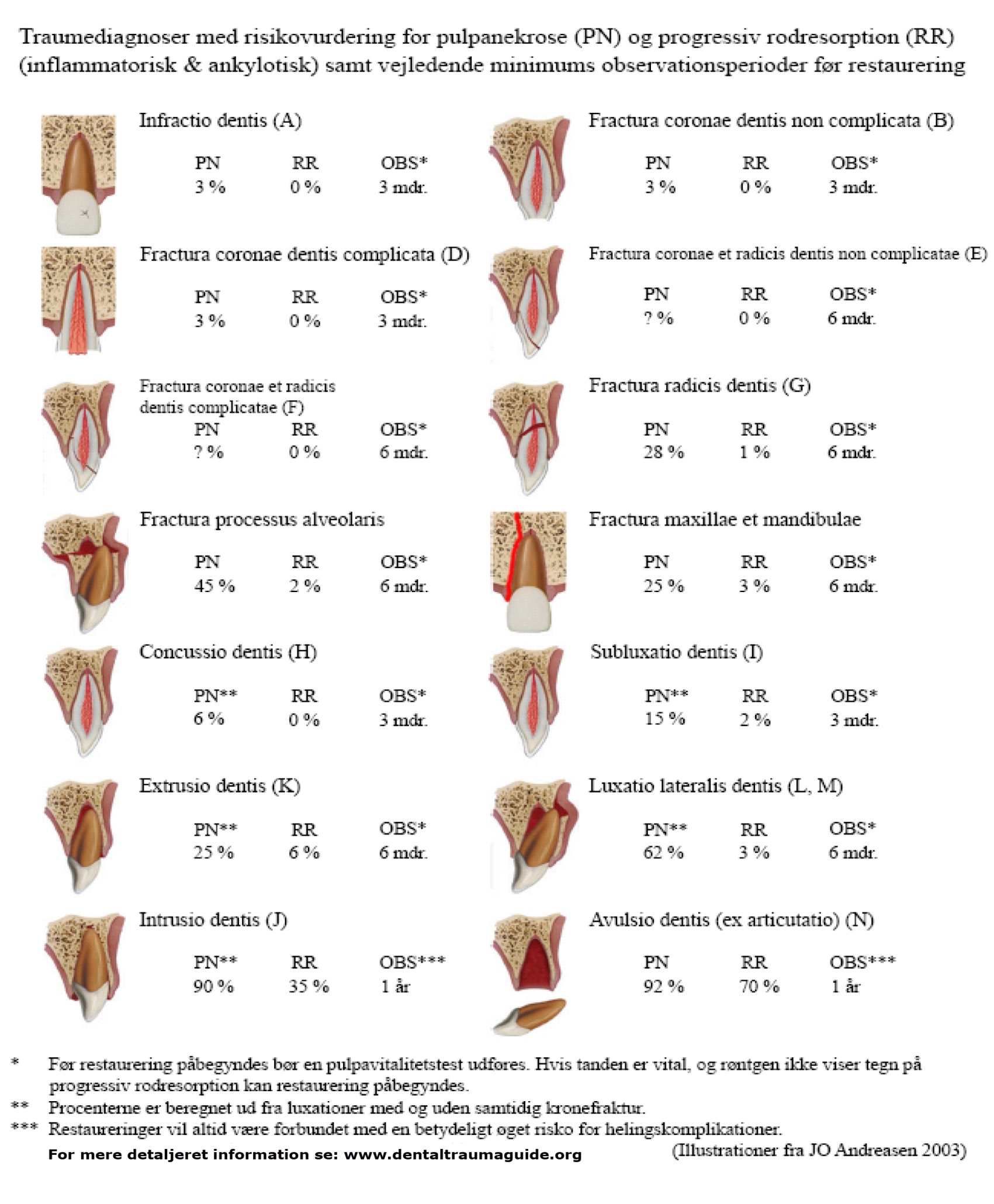 PolicenummerPolicenummerPolicenummerPolicenummerPolicenummerPolicenummerSkadenummerSkadenummerSkadenummerSkadenummerSkadenummerSkadenummerSkadenummerSkadenummerSkadenummerSkadenummerSkadenummerSkadenummerSkadenummerSkadenummerSkadenummerSkadenummerSkadenummerPatientens navnPatientens navnPatientens navnPatientens navnPatientens navnPatientens navnStillingStillingStillingStillingStillingStillingStillingStillingStillingCPR-nr.CPR-nr.CPR-nr.CPR-nr.CPR-nr.CPR-nr.CPR-nr.CPR-nr.Ulykkens datoUlykkens datoHvilken dato henvendte patienten sig til klinikken i forbindelse med skaden?Hvilken dato henvendte patienten sig til klinikken i forbindelse med skaden?Hvilken dato henvendte patienten sig til klinikken i forbindelse med skaden?Hvilken dato henvendte patienten sig til klinikken i forbindelse med skaden?Hvilken dato henvendte patienten sig til klinikken i forbindelse med skaden?Hvilken dato henvendte patienten sig til klinikken i forbindelse med skaden?Hvilken dato henvendte patienten sig til klinikken i forbindelse med skaden?Hvilken dato henvendte patienten sig til klinikken i forbindelse med skaden?Hvilken dato henvendte patienten sig til klinikken i forbindelse med skaden?Hvilken dato henvendte patienten sig til klinikken i forbindelse med skaden?Hvilken dato henvendte patienten sig til klinikken i forbindelse med skaden?Hvilken dato henvendte patienten sig til klinikken i forbindelse med skaden?Hvilken dato henvendte patienten sig til klinikken i forbindelse med skaden?Hvilken dato henvendte patienten sig til klinikken i forbindelse med skaden?Hvilken dato henvendte patienten sig til klinikken i forbindelse med skaden?Hvilken dato henvendte patienten sig til klinikken i forbindelse med skaden?Hvilken dato henvendte patienten sig til klinikken i forbindelse med skaden?Hvilken dato henvendte patienten sig til klinikken i forbindelse med skaden?Hvilken dato henvendte patienten sig til klinikken i forbindelse med skaden?Hvilken dato henvendte patienten sig til klinikken i forbindelse med skaden?Hvilken dato henvendte patienten sig til klinikken i forbindelse med skaden?Patientens oplysning om skadens opståenPatientens oplysning om skadens opståenPatientens oplysning om skadens opståenPatientens oplysning om skadens opståenPatientens oplysning om skadens opståenPatientens oplysning om skadens opståenPatientens oplysning om skadens opståenPatientens oplysning om skadens opståenPatientens oplysning om skadens opståenPatientens oplysning om skadens opståenPatientens oplysning om skadens opståenPatientens oplysning om skadens opståenPatientens oplysning om skadens opståenPatientens oplysning om skadens opståenPatientens oplysning om skadens opståenPatientens oplysning om skadens opståenPatientens oplysning om skadens opståenPatientens oplysning om skadens opståenPatientens oplysning om skadens opståenPatientens oplysning om skadens opståenPatientens oplysning om skadens opståenPatientens oplysning om skadens opståenPatientens oplysning om skadens opståenEr der foretaget akut behandling af anden tandlæge eller skadestue? Hvis ja – hvilken og af hvem?Er der foretaget akut behandling af anden tandlæge eller skadestue? Hvis ja – hvilken og af hvem?Er der foretaget akut behandling af anden tandlæge eller skadestue? Hvis ja – hvilken og af hvem?Er der foretaget akut behandling af anden tandlæge eller skadestue? Hvis ja – hvilken og af hvem?Er der foretaget akut behandling af anden tandlæge eller skadestue? Hvis ja – hvilken og af hvem?Er der foretaget akut behandling af anden tandlæge eller skadestue? Hvis ja – hvilken og af hvem?Er der foretaget akut behandling af anden tandlæge eller skadestue? Hvis ja – hvilken og af hvem?Er der foretaget akut behandling af anden tandlæge eller skadestue? Hvis ja – hvilken og af hvem?Er der foretaget akut behandling af anden tandlæge eller skadestue? Hvis ja – hvilken og af hvem?Er der foretaget akut behandling af anden tandlæge eller skadestue? Hvis ja – hvilken og af hvem?Er der foretaget akut behandling af anden tandlæge eller skadestue? Hvis ja – hvilken og af hvem?Er der foretaget akut behandling af anden tandlæge eller skadestue? Hvis ja – hvilken og af hvem?Er der foretaget akut behandling af anden tandlæge eller skadestue? Hvis ja – hvilken og af hvem?Er der foretaget akut behandling af anden tandlæge eller skadestue? Hvis ja – hvilken og af hvem?Er der foretaget akut behandling af anden tandlæge eller skadestue? Hvis ja – hvilken og af hvem?Er der foretaget akut behandling af anden tandlæge eller skadestue? Hvis ja – hvilken og af hvem?Er der foretaget akut behandling af anden tandlæge eller skadestue? Hvis ja – hvilken og af hvem?Er der foretaget akut behandling af anden tandlæge eller skadestue? Hvis ja – hvilken og af hvem?Er der foretaget akut behandling af anden tandlæge eller skadestue? Hvis ja – hvilken og af hvem?Er der foretaget akut behandling af anden tandlæge eller skadestue? Hvis ja – hvilken og af hvem?Er der foretaget akut behandling af anden tandlæge eller skadestue? Hvis ja – hvilken og af hvem?Er der foretaget akut behandling af anden tandlæge eller skadestue? Hvis ja – hvilken og af hvem?Er der foretaget akut behandling af anden tandlæge eller skadestue? Hvis ja – hvilken og af hvem?________ stk. daterede røntgenbilleder vedlagt. Hvis der fremsendes fysiske billeder, må der alene fremsendes kopi. Sagerne behandles kun undtagelsesvis uden røntgenbilleder.________ stk. kliniske fotos (afkryds) 	 Digitale røntgenbilleder      Alm. røntgenbilleder	   Print ________ stk. daterede røntgenbilleder vedlagt. Hvis der fremsendes fysiske billeder, må der alene fremsendes kopi. Sagerne behandles kun undtagelsesvis uden røntgenbilleder.________ stk. kliniske fotos (afkryds) 	 Digitale røntgenbilleder      Alm. røntgenbilleder	   Print ________ stk. daterede røntgenbilleder vedlagt. Hvis der fremsendes fysiske billeder, må der alene fremsendes kopi. Sagerne behandles kun undtagelsesvis uden røntgenbilleder.________ stk. kliniske fotos (afkryds) 	 Digitale røntgenbilleder      Alm. røntgenbilleder	   Print ________ stk. daterede røntgenbilleder vedlagt. Hvis der fremsendes fysiske billeder, må der alene fremsendes kopi. Sagerne behandles kun undtagelsesvis uden røntgenbilleder.________ stk. kliniske fotos (afkryds) 	 Digitale røntgenbilleder      Alm. røntgenbilleder	   Print ________ stk. daterede røntgenbilleder vedlagt. Hvis der fremsendes fysiske billeder, må der alene fremsendes kopi. Sagerne behandles kun undtagelsesvis uden røntgenbilleder.________ stk. kliniske fotos (afkryds) 	 Digitale røntgenbilleder      Alm. røntgenbilleder	   Print ________ stk. daterede røntgenbilleder vedlagt. Hvis der fremsendes fysiske billeder, må der alene fremsendes kopi. Sagerne behandles kun undtagelsesvis uden røntgenbilleder.________ stk. kliniske fotos (afkryds) 	 Digitale røntgenbilleder      Alm. røntgenbilleder	   Print ________ stk. daterede røntgenbilleder vedlagt. Hvis der fremsendes fysiske billeder, må der alene fremsendes kopi. Sagerne behandles kun undtagelsesvis uden røntgenbilleder.________ stk. kliniske fotos (afkryds) 	 Digitale røntgenbilleder      Alm. røntgenbilleder	   Print ________ stk. daterede røntgenbilleder vedlagt. Hvis der fremsendes fysiske billeder, må der alene fremsendes kopi. Sagerne behandles kun undtagelsesvis uden røntgenbilleder.________ stk. kliniske fotos (afkryds) 	 Digitale røntgenbilleder      Alm. røntgenbilleder	   Print ________ stk. daterede røntgenbilleder vedlagt. Hvis der fremsendes fysiske billeder, må der alene fremsendes kopi. Sagerne behandles kun undtagelsesvis uden røntgenbilleder.________ stk. kliniske fotos (afkryds) 	 Digitale røntgenbilleder      Alm. røntgenbilleder	   Print ________ stk. daterede røntgenbilleder vedlagt. Hvis der fremsendes fysiske billeder, må der alene fremsendes kopi. Sagerne behandles kun undtagelsesvis uden røntgenbilleder.________ stk. kliniske fotos (afkryds) 	 Digitale røntgenbilleder      Alm. røntgenbilleder	   Print ________ stk. daterede røntgenbilleder vedlagt. Hvis der fremsendes fysiske billeder, må der alene fremsendes kopi. Sagerne behandles kun undtagelsesvis uden røntgenbilleder.________ stk. kliniske fotos (afkryds) 	 Digitale røntgenbilleder      Alm. røntgenbilleder	   Print ________ stk. daterede røntgenbilleder vedlagt. Hvis der fremsendes fysiske billeder, må der alene fremsendes kopi. Sagerne behandles kun undtagelsesvis uden røntgenbilleder.________ stk. kliniske fotos (afkryds) 	 Digitale røntgenbilleder      Alm. røntgenbilleder	   Print ________ stk. daterede røntgenbilleder vedlagt. Hvis der fremsendes fysiske billeder, må der alene fremsendes kopi. Sagerne behandles kun undtagelsesvis uden røntgenbilleder.________ stk. kliniske fotos (afkryds) 	 Digitale røntgenbilleder      Alm. røntgenbilleder	   Print ________ stk. daterede røntgenbilleder vedlagt. Hvis der fremsendes fysiske billeder, må der alene fremsendes kopi. Sagerne behandles kun undtagelsesvis uden røntgenbilleder.________ stk. kliniske fotos (afkryds) 	 Digitale røntgenbilleder      Alm. røntgenbilleder	   Print ________ stk. daterede røntgenbilleder vedlagt. Hvis der fremsendes fysiske billeder, må der alene fremsendes kopi. Sagerne behandles kun undtagelsesvis uden røntgenbilleder.________ stk. kliniske fotos (afkryds) 	 Digitale røntgenbilleder      Alm. røntgenbilleder	   Print ________ stk. daterede røntgenbilleder vedlagt. Hvis der fremsendes fysiske billeder, må der alene fremsendes kopi. Sagerne behandles kun undtagelsesvis uden røntgenbilleder.________ stk. kliniske fotos (afkryds) 	 Digitale røntgenbilleder      Alm. røntgenbilleder	   Print ________ stk. daterede røntgenbilleder vedlagt. Hvis der fremsendes fysiske billeder, må der alene fremsendes kopi. Sagerne behandles kun undtagelsesvis uden røntgenbilleder.________ stk. kliniske fotos (afkryds) 	 Digitale røntgenbilleder      Alm. røntgenbilleder	   Print ________ stk. daterede røntgenbilleder vedlagt. Hvis der fremsendes fysiske billeder, må der alene fremsendes kopi. Sagerne behandles kun undtagelsesvis uden røntgenbilleder.________ stk. kliniske fotos (afkryds) 	 Digitale røntgenbilleder      Alm. røntgenbilleder	   Print ________ stk. daterede røntgenbilleder vedlagt. Hvis der fremsendes fysiske billeder, må der alene fremsendes kopi. Sagerne behandles kun undtagelsesvis uden røntgenbilleder.________ stk. kliniske fotos (afkryds) 	 Digitale røntgenbilleder      Alm. røntgenbilleder	   Print ________ stk. daterede røntgenbilleder vedlagt. Hvis der fremsendes fysiske billeder, må der alene fremsendes kopi. Sagerne behandles kun undtagelsesvis uden røntgenbilleder.________ stk. kliniske fotos (afkryds) 	 Digitale røntgenbilleder      Alm. røntgenbilleder	   Print ________ stk. daterede røntgenbilleder vedlagt. Hvis der fremsendes fysiske billeder, må der alene fremsendes kopi. Sagerne behandles kun undtagelsesvis uden røntgenbilleder.________ stk. kliniske fotos (afkryds) 	 Digitale røntgenbilleder      Alm. røntgenbilleder	   Print ________ stk. daterede røntgenbilleder vedlagt. Hvis der fremsendes fysiske billeder, må der alene fremsendes kopi. Sagerne behandles kun undtagelsesvis uden røntgenbilleder.________ stk. kliniske fotos (afkryds) 	 Digitale røntgenbilleder      Alm. røntgenbilleder	   Print ________ stk. daterede røntgenbilleder vedlagt. Hvis der fremsendes fysiske billeder, må der alene fremsendes kopi. Sagerne behandles kun undtagelsesvis uden røntgenbilleder.________ stk. kliniske fotos (afkryds) 	 Digitale røntgenbilleder      Alm. røntgenbilleder	   Print Oplysninger om de ved skaden påvirkede tænder (se diagnoseliste med bogstavmarkering)Oplysninger om de ved skaden påvirkede tænder (se diagnoseliste med bogstavmarkering)Oplysninger om de ved skaden påvirkede tænder (se diagnoseliste med bogstavmarkering)Oplysninger om de ved skaden påvirkede tænder (se diagnoseliste med bogstavmarkering)Oplysninger om de ved skaden påvirkede tænder (se diagnoseliste med bogstavmarkering)Oplysninger om de ved skaden påvirkede tænder (se diagnoseliste med bogstavmarkering)Oplysninger om de ved skaden påvirkede tænder (se diagnoseliste med bogstavmarkering)Oplysninger om de ved skaden påvirkede tænder (se diagnoseliste med bogstavmarkering)Oplysninger om de ved skaden påvirkede tænder (se diagnoseliste med bogstavmarkering)Oplysninger om de ved skaden påvirkede tænder (se diagnoseliste med bogstavmarkering)Oplysninger om de ved skaden påvirkede tænder (se diagnoseliste med bogstavmarkering)Oplysninger om de ved skaden påvirkede tænder (se diagnoseliste med bogstavmarkering)Oplysninger om de ved skaden påvirkede tænder (se diagnoseliste med bogstavmarkering)Oplysninger om de ved skaden påvirkede tænder (se diagnoseliste med bogstavmarkering)Oplysninger om de ved skaden påvirkede tænder (se diagnoseliste med bogstavmarkering)Oplysninger om de ved skaden påvirkede tænder (se diagnoseliste med bogstavmarkering)Oplysninger om de ved skaden påvirkede tænder (se diagnoseliste med bogstavmarkering)Oplysninger om de ved skaden påvirkede tænder (se diagnoseliste med bogstavmarkering)Oplysninger om de ved skaden påvirkede tænder (se diagnoseliste med bogstavmarkering)Oplysninger om de ved skaden påvirkede tænder (se diagnoseliste med bogstavmarkering)Oplysninger om de ved skaden påvirkede tænder (se diagnoseliste med bogstavmarkering)Oplysninger om de ved skaden påvirkede tænder (se diagnoseliste med bogstavmarkering)Oplysninger om de ved skaden påvirkede tænder (se diagnoseliste med bogstavmarkering)Hvilke tænder/implantater (implantater markeres med (I))Diagnose, bogstav (se diagnoseliste til sidst i erklæringen) Diagnose, bogstav (se diagnoseliste til sidst i erklæringen) Diagnose, bogstav (se diagnoseliste til sidst i erklæringen) Diagnose, bogstav (se diagnoseliste til sidst i erklæringen) Tilstand før skadenTilstand før skadenTilstand før skadenTilstand før skadenTilstand før skadenTilstand før skadenTilstand før skadenTilstand før skadenTilstand før skadenTilstand før skadenTilstand før skadenTilstand før skadenTilstand før skadenTilstand før skadenTilstand før skadenTilstand før skadenTilstand før skadenTilstand før skadenHvilke tænder/implantater (implantater markeres med (I))Diagnose, bogstav (se diagnoseliste til sidst i erklæringen) Diagnose, bogstav (se diagnoseliste til sidst i erklæringen) Diagnose, bogstav (se diagnoseliste til sidst i erklæringen) Diagnose, bogstav (se diagnoseliste til sidst i erklæringen) Intakt (uden fyld-ninger)Intakt (uden fyld-ninger)CarieretCarieretFyldtFyldtFyldtFyldtKronetKronetKronetRodbehandlingRodbehandlingRodbehandlingRodbehandlingParodontitisParodontitisParodontitisHvilke tænder/implantater (implantater markeres med (I))Diagnose, bogstav (se diagnoseliste til sidst i erklæringen) Diagnose, bogstav (se diagnoseliste til sidst i erklæringen) Diagnose, bogstav (se diagnoseliste til sidst i erklæringen) Diagnose, bogstav (se diagnoseliste til sidst i erklæringen) Intakt (uden fyld-ninger)Intakt (uden fyld-ninger)FladerFladerFladerFladerFladerMaterialeTypeMaterialeMaterialeRodbehandlingRodbehandlingRodbehandlingRodbehandlingApikalisMar-gina-lisPeri-implantitis Ved tand- eller rodfraktur skal frakturlinjen indtegnes i begge diagrammerVed tand- eller rodfraktur skal frakturlinjen indtegnes i begge diagrammerVed tand- eller rodfraktur skal frakturlinjen indtegnes i begge diagrammerVed tand- eller rodfraktur skal frakturlinjen indtegnes i begge diagrammerVed tand- eller rodfraktur skal frakturlinjen indtegnes i begge diagrammerVed tand- eller rodfraktur skal frakturlinjen indtegnes i begge diagrammerVed tand- eller rodfraktur skal frakturlinjen indtegnes i begge diagrammerVed tand- eller rodfraktur skal frakturlinjen indtegnes i begge diagrammerVed tand- eller rodfraktur skal frakturlinjen indtegnes i begge diagrammerVed tand- eller rodfraktur skal frakturlinjen indtegnes i begge diagrammerVed tand- eller rodfraktur skal frakturlinjen indtegnes i begge diagrammerVed tand- eller rodfraktur skal frakturlinjen indtegnes i begge diagrammerVed tand- eller rodfraktur skal frakturlinjen indtegnes i begge diagrammerVed tand- eller rodfraktur skal frakturlinjen indtegnes i begge diagrammerVed tand- eller rodfraktur skal frakturlinjen indtegnes i begge diagrammerVed tand- eller rodfraktur skal frakturlinjen indtegnes i begge diagrammerVed tand- eller rodfraktur skal frakturlinjen indtegnes i begge diagrammerVed tand- eller rodfraktur skal frakturlinjen indtegnes i begge diagrammerVed tand- eller rodfraktur skal frakturlinjen indtegnes i begge diagrammerVed tand- eller rodfraktur skal frakturlinjen indtegnes i begge diagrammerVed tand- eller rodfraktur skal frakturlinjen indtegnes i begge diagrammerVed tand- eller rodfraktur skal frakturlinjen indtegnes i begge diagrammerVed tand- eller rodfraktur skal frakturlinjen indtegnes i begge diagrammer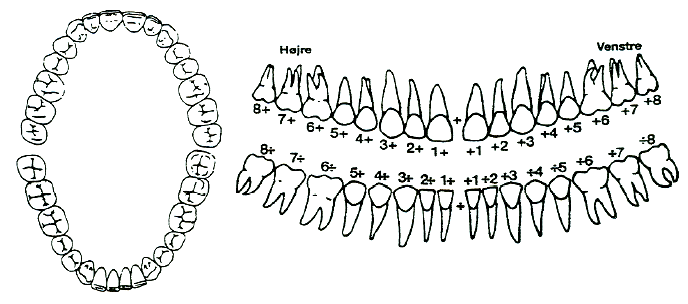 Var der forud for ulykken planlagt behandling af tanden? Hvis ja – hvilken behandling?Var der forud for ulykken planlagt behandling af tanden? Hvis ja – hvilken behandling?Var der forud for ulykken planlagt behandling af tanden? Hvis ja – hvilken behandling?Var der forud for ulykken planlagt behandling af tanden? Hvis ja – hvilken behandling?Var der forud for ulykken planlagt behandling af tanden? Hvis ja – hvilken behandling?Var der forud for ulykken planlagt behandling af tanden? Hvis ja – hvilken behandling?Var der forud for ulykken planlagt behandling af tanden? Hvis ja – hvilken behandling?Var der forud for ulykken planlagt behandling af tanden? Hvis ja – hvilken behandling?Var der forud for ulykken planlagt behandling af tanden? Hvis ja – hvilken behandling?Var der forud for ulykken planlagt behandling af tanden? Hvis ja – hvilken behandling?Var der forud for ulykken planlagt behandling af tanden? Hvis ja – hvilken behandling?Var der forud for ulykken planlagt behandling af tanden? Hvis ja – hvilken behandling?Var der forud for ulykken planlagt behandling af tanden? Hvis ja – hvilken behandling?Var der forud for ulykken planlagt behandling af tanden? Hvis ja – hvilken behandling?Var der forud for ulykken planlagt behandling af tanden? Hvis ja – hvilken behandling?Var der forud for ulykken planlagt behandling af tanden? Hvis ja – hvilken behandling?Var der forud for ulykken planlagt behandling af tanden? Hvis ja – hvilken behandling?Var der forud for ulykken planlagt behandling af tanden? Hvis ja – hvilken behandling?Var der forud for ulykken planlagt behandling af tanden? Hvis ja – hvilken behandling?Var der forud for ulykken planlagt behandling af tanden? Hvis ja – hvilken behandling?Var der forud for ulykken planlagt behandling af tanden? Hvis ja – hvilken behandling?Var der forud for ulykken planlagt behandling af tanden? Hvis ja – hvilken behandling?Var der forud for ulykken planlagt behandling af tanden? Hvis ja – hvilken behandling?Øvrige tænders tilstand (evt. bemærkninger kan angives nedenfor)Øvrige tænders tilstand (evt. bemærkninger kan angives nedenfor)Øvrige tænders tilstand (evt. bemærkninger kan angives nedenfor)Øvrige tænders tilstand (evt. bemærkninger kan angives nedenfor)Øvrige tænders tilstand (evt. bemærkninger kan angives nedenfor)Øvrige tænders tilstand (evt. bemærkninger kan angives nedenfor)Øvrige tænders tilstand (evt. bemærkninger kan angives nedenfor)Øvrige tænders tilstand (evt. bemærkninger kan angives nedenfor)Øvrige tænders tilstand (evt. bemærkninger kan angives nedenfor)Øvrige tænders tilstand (evt. bemærkninger kan angives nedenfor)Øvrige tænders tilstand (evt. bemærkninger kan angives nedenfor)Øvrige tænders tilstand (evt. bemærkninger kan angives nedenfor)Øvrige tænders tilstand (evt. bemærkninger kan angives nedenfor)Øvrige tænders tilstand (evt. bemærkninger kan angives nedenfor)Øvrige tænders tilstand (evt. bemærkninger kan angives nedenfor)Øvrige tænders tilstand (evt. bemærkninger kan angives nedenfor)Øvrige tænders tilstand (evt. bemærkninger kan angives nedenfor)Øvrige tænders tilstand (evt. bemærkninger kan angives nedenfor)Øvrige tænders tilstand (evt. bemærkninger kan angives nedenfor)Øvrige tænders tilstand (evt. bemærkninger kan angives nedenfor)Øvrige tænders tilstand (evt. bemærkninger kan angives nedenfor)Øvrige tænders tilstand (evt. bemærkninger kan angives nedenfor)Øvrige tænders tilstand (evt. bemærkninger kan angives nedenfor) Velholdte            Forsømte            Carierede            Parodontitis          Velholdte            Forsømte            Carierede            Parodontitis          Velholdte            Forsømte            Carierede            Parodontitis          Velholdte            Forsømte            Carierede            Parodontitis          Velholdte            Forsømte            Carierede            Parodontitis          Velholdte            Forsømte            Carierede            Parodontitis          Velholdte            Forsømte            Carierede            Parodontitis          Velholdte            Forsømte            Carierede            Parodontitis          Velholdte            Forsømte            Carierede            Parodontitis          Velholdte            Forsømte            Carierede            Parodontitis          Velholdte            Forsømte            Carierede            Parodontitis          Velholdte            Forsømte            Carierede            Parodontitis          Velholdte            Forsømte            Carierede            Parodontitis          Velholdte            Forsømte            Carierede            Parodontitis          Velholdte            Forsømte            Carierede            Parodontitis          Velholdte            Forsømte            Carierede            Parodontitis          Velholdte            Forsømte            Carierede            Parodontitis          Velholdte            Forsømte            Carierede            Parodontitis          Velholdte            Forsømte            Carierede            Parodontitis          Velholdte            Forsømte            Carierede            Parodontitis          Velholdte            Forsømte            Carierede            Parodontitis          Velholdte            Forsømte            Carierede            Parodontitis          Velholdte            Forsømte            Carierede            Parodontitis         Andre relevante oplysninger (bløddelslæsioner, tidligere traume, som kan have betydning/indflydelse for behandlingsforslaget ) (kan evt. fortsættes efter "liste over de almindeligst forekommende traumediagnoser")?Andre relevante oplysninger (bløddelslæsioner, tidligere traume, som kan have betydning/indflydelse for behandlingsforslaget ) (kan evt. fortsættes efter "liste over de almindeligst forekommende traumediagnoser")?Andre relevante oplysninger (bløddelslæsioner, tidligere traume, som kan have betydning/indflydelse for behandlingsforslaget ) (kan evt. fortsættes efter "liste over de almindeligst forekommende traumediagnoser")?Andre relevante oplysninger (bløddelslæsioner, tidligere traume, som kan have betydning/indflydelse for behandlingsforslaget ) (kan evt. fortsættes efter "liste over de almindeligst forekommende traumediagnoser")?Andre relevante oplysninger (bløddelslæsioner, tidligere traume, som kan have betydning/indflydelse for behandlingsforslaget ) (kan evt. fortsættes efter "liste over de almindeligst forekommende traumediagnoser")?Andre relevante oplysninger (bløddelslæsioner, tidligere traume, som kan have betydning/indflydelse for behandlingsforslaget ) (kan evt. fortsættes efter "liste over de almindeligst forekommende traumediagnoser")?Andre relevante oplysninger (bløddelslæsioner, tidligere traume, som kan have betydning/indflydelse for behandlingsforslaget ) (kan evt. fortsættes efter "liste over de almindeligst forekommende traumediagnoser")?Andre relevante oplysninger (bløddelslæsioner, tidligere traume, som kan have betydning/indflydelse for behandlingsforslaget ) (kan evt. fortsættes efter "liste over de almindeligst forekommende traumediagnoser")?Andre relevante oplysninger (bløddelslæsioner, tidligere traume, som kan have betydning/indflydelse for behandlingsforslaget ) (kan evt. fortsættes efter "liste over de almindeligst forekommende traumediagnoser")?Andre relevante oplysninger (bløddelslæsioner, tidligere traume, som kan have betydning/indflydelse for behandlingsforslaget ) (kan evt. fortsættes efter "liste over de almindeligst forekommende traumediagnoser")?Andre relevante oplysninger (bløddelslæsioner, tidligere traume, som kan have betydning/indflydelse for behandlingsforslaget ) (kan evt. fortsættes efter "liste over de almindeligst forekommende traumediagnoser")?Andre relevante oplysninger (bløddelslæsioner, tidligere traume, som kan have betydning/indflydelse for behandlingsforslaget ) (kan evt. fortsættes efter "liste over de almindeligst forekommende traumediagnoser")?Andre relevante oplysninger (bløddelslæsioner, tidligere traume, som kan have betydning/indflydelse for behandlingsforslaget ) (kan evt. fortsættes efter "liste over de almindeligst forekommende traumediagnoser")?Andre relevante oplysninger (bløddelslæsioner, tidligere traume, som kan have betydning/indflydelse for behandlingsforslaget ) (kan evt. fortsættes efter "liste over de almindeligst forekommende traumediagnoser")?Andre relevante oplysninger (bløddelslæsioner, tidligere traume, som kan have betydning/indflydelse for behandlingsforslaget ) (kan evt. fortsættes efter "liste over de almindeligst forekommende traumediagnoser")?Andre relevante oplysninger (bløddelslæsioner, tidligere traume, som kan have betydning/indflydelse for behandlingsforslaget ) (kan evt. fortsættes efter "liste over de almindeligst forekommende traumediagnoser")?Andre relevante oplysninger (bløddelslæsioner, tidligere traume, som kan have betydning/indflydelse for behandlingsforslaget ) (kan evt. fortsættes efter "liste over de almindeligst forekommende traumediagnoser")?Andre relevante oplysninger (bløddelslæsioner, tidligere traume, som kan have betydning/indflydelse for behandlingsforslaget ) (kan evt. fortsættes efter "liste over de almindeligst forekommende traumediagnoser")?Andre relevante oplysninger (bløddelslæsioner, tidligere traume, som kan have betydning/indflydelse for behandlingsforslaget ) (kan evt. fortsættes efter "liste over de almindeligst forekommende traumediagnoser")?Andre relevante oplysninger (bløddelslæsioner, tidligere traume, som kan have betydning/indflydelse for behandlingsforslaget ) (kan evt. fortsættes efter "liste over de almindeligst forekommende traumediagnoser")?Andre relevante oplysninger (bløddelslæsioner, tidligere traume, som kan have betydning/indflydelse for behandlingsforslaget ) (kan evt. fortsættes efter "liste over de almindeligst forekommende traumediagnoser")?Andre relevante oplysninger (bløddelslæsioner, tidligere traume, som kan have betydning/indflydelse for behandlingsforslaget ) (kan evt. fortsættes efter "liste over de almindeligst forekommende traumediagnoser")?Andre relevante oplysninger (bløddelslæsioner, tidligere traume, som kan have betydning/indflydelse for behandlingsforslaget ) (kan evt. fortsættes efter "liste over de almindeligst forekommende traumediagnoser")?Ved proteseskader ønskes oplystVed proteseskader ønskes oplystVed proteseskader ønskes oplystVed proteseskader ønskes oplystVed proteseskader ønskes oplystVed proteseskader ønskes oplystVed proteseskader ønskes oplystVed proteseskader ønskes oplystVed proteseskader ønskes oplystVed proteseskader ønskes oplystVed proteseskader ønskes oplystVed proteseskader ønskes oplystVed proteseskader ønskes oplystVed proteseskader ønskes oplystVed proteseskader ønskes oplystVed proteseskader ønskes oplystVed proteseskader ønskes oplystVed proteseskader ønskes oplystVed proteseskader ønskes oplystVed proteseskader ønskes oplystVed proteseskader ønskes oplystVed proteseskader ønskes oplystVed proteseskader ønskes oplystSkadens art og omfangSkadens art og omfangSkadens art og omfangSkadens art og omfangSkadens art og omfangSkadens art og omfangSkadens art og omfangSkadens art og omfangSkadens art og omfangSkadens art og omfangSkadens art og omfangSkadens art og omfangSkadens art og omfangSkadens art og omfangSkadens art og omfangSkadens art og omfangSkadens art og omfangSkadens art og omfangSkadens art og omfangSkadens art og omfangSkadens art og omfangSkadens art og omfangSkadens art og omfangLegemsbeskadigelse Ja	 NejLegemsbeskadigelse Ja	 NejLegemsbeskadigelse Ja	 NejProtesetype Hel	 PartielProtesetype Hel	 PartielProtesetype Hel	 PartielProtesetype Hel	 PartielProtesetype Hel	 PartielProtesetype Hel	 PartielProtesetype Hel	 PartielProtesetype Hel	 PartielProtesens alderÅrProtesens alderÅrProtesens alderÅrProtesens alderÅrProtesens alderÅrProtesens alderÅrProtesens alderÅrMaterialeMaterialeMaterialeMaterialeMaterialeHvilke tænder erstatter protesen
Hvilke tænder erstatter protesen
Hvilke tænder erstatter protesen
Forudbestående defekter og mangler
Forudbestående defekter og mangler
Forudbestående defekter og mangler
Forudbestående defekter og mangler
Forudbestående defekter og mangler
Forudbestående defekter og mangler
Forudbestående defekter og mangler
Forudbestående defekter og mangler
Forudbestående defekter og mangler
Forudbestående defekter og mangler
Forudbestående defekter og mangler
Forudbestående defekter og mangler
Forudbestående defekter og mangler
Forudbestående defekter og mangler
Forudbestående defekter og mangler
Forudbestående defekter og mangler
Forudbestående defekter og mangler
Forudbestående defekter og mangler
Forudbestående defekter og mangler
Forudbestående defekter og mangler
BehandlingsforslagAkut/foreløbig behandling (specificeret), herunder anføres også honoraret for denne erklæringBehandlingsforslagAkut/foreløbig behandling (specificeret), herunder anføres også honoraret for denne erklæringBehandlingsforslagAkut/foreløbig behandling (specificeret), herunder anføres også honoraret for denne erklæringBehandlingsforslagAkut/foreløbig behandling (specificeret), herunder anføres også honoraret for denne erklæringBehandlingsforslagAkut/foreløbig behandling (specificeret), herunder anføres også honoraret for denne erklæringBehandlingsforslagAkut/foreløbig behandling (specificeret), herunder anføres også honoraret for denne erklæringBehandlingsforslagAkut/foreløbig behandling (specificeret), herunder anføres også honoraret for denne erklæringBehandlingsforslagAkut/foreløbig behandling (specificeret), herunder anføres også honoraret for denne erklæringBehandlingsforslagAkut/foreløbig behandling (specificeret), herunder anføres også honoraret for denne erklæringBehandlingsforslagAkut/foreløbig behandling (specificeret), herunder anføres også honoraret for denne erklæringBehandlingsforslagAkut/foreløbig behandling (specificeret), herunder anføres også honoraret for denne erklæringBehandlingsforslagAkut/foreløbig behandling (specificeret), herunder anføres også honoraret for denne erklæringBehandlingsforslagAkut/foreløbig behandling (specificeret), herunder anføres også honoraret for denne erklæringBehandlingsforslagAkut/foreløbig behandling (specificeret), herunder anføres også honoraret for denne erklæringBehandlingsforslagAkut/foreløbig behandling (specificeret), herunder anføres også honoraret for denne erklæringBehandlingsforslagAkut/foreløbig behandling (specificeret), herunder anføres også honoraret for denne erklæringBehandlingsforslagAkut/foreløbig behandling (specificeret), herunder anføres også honoraret for denne erklæringBehandlingsforslagAkut/foreløbig behandling (specificeret), herunder anføres også honoraret for denne erklæringBehandlingsforslagAkut/foreløbig behandling (specificeret), herunder anføres også honoraret for denne erklæringHonorar ÷ regionalt patienttilskud

Kr.Honorar ÷ regionalt patienttilskud

Kr.Honorar ÷ regionalt patienttilskud

Kr.Honorar ÷ regionalt patienttilskud

Kr.Endelig behandling (specificeret overslag)Endelig behandling (specificeret overslag)Endelig behandling (specificeret overslag)Endelig behandling (specificeret overslag)Endelig behandling (specificeret overslag)Endelig behandling (specificeret overslag)Endelig behandling (specificeret overslag)Endelig behandling (specificeret overslag)Endelig behandling (specificeret overslag)Endelig behandling (specificeret overslag)Endelig behandling (specificeret overslag)Endelig behandling (specificeret overslag)Endelig behandling (specificeret overslag)Endelig behandling (specificeret overslag)Endelig behandling (specificeret overslag)Endelig behandling (specificeret overslag)Endelig behandling (specificeret overslag)Endelig behandling (specificeret overslag)Endelig behandling (specificeret overslag)Endelig behandling (specificeret overslag)Endelig behandling (specificeret overslag)Endelig behandling (specificeret overslag)Endelig behandling (specificeret overslag)		I alt		I alt		I alt		I alt		I alt		I alt		I alt		I alt		I alt		I alt		I altKan endelig behandling udføres på nuværende tidspunkt?Kan endelig behandling udføres på nuværende tidspunkt?Kan endelig behandling udføres på nuværende tidspunkt?Kan endelig behandling udføres på nuværende tidspunkt?Kan endelig behandling udføres på nuværende tidspunkt?Kan endelig behandling udføres på nuværende tidspunkt?Kan endelig behandling udføres på nuværende tidspunkt?Kan endelig behandling udføres på nuværende tidspunkt?Anbefalet observationstidAnbefalet observationstidAnbefalet observationstidAnbefalet observationstidAnbefalet observationstidAnbefalet observationstidAnbefalet observationstidAnbefalet observationstidAnbefalet observationstidAnbefalet observationstidAnbefalet observationstidAnbefalet observationstidAnbefalet observationstidAnbefalet observationstidAnbefalet observationstid  Ja		  Nej  Ja		  Nej  Ja		  Nej  Ja		  Nej  Ja		  Nej  Ja		  Nej  Ja		  Nej  Ja		  NejMulige senere følgerMulige senere følgerMulige senere følgerMulige senere følgerMulige senere følgerMulige senere følgerMulige senere følgerMulige senere følgerMulige senere følgerMulige senere følgerMulige senere følgerMulige senere følgerMulige senere følgerMulige senere følgerMulige senere følgerMulige senere følgerMulige senere følgerMulige senere følgerMulige senere følgerMulige senere følgerMulige senere følgerMulige senere følgerMulige senere følgerEr patienten medlem af 'danmark'Er patienten medlem af 'danmark'Er patienten medlem af 'danmark'Er patienten medlem af 'danmark'   Ja	  Nej	Hvilken gruppe?   Ja	  Nej	Hvilken gruppe?   Ja	  Nej	Hvilken gruppe?   Ja	  Nej	Hvilken gruppe?   Ja	  Nej	Hvilken gruppe?   Ja	  Nej	Hvilken gruppe?   Ja	  Nej	Hvilken gruppe?   Ja	  Nej	Hvilken gruppe?   Ja	  Nej	Hvilken gruppe?   Ja	  Nej	Hvilken gruppe?   Ja	  Nej	Hvilken gruppe?   Ja	  Nej	Hvilken gruppe?   Ja	  Nej	Hvilken gruppe?   Ja	  Nej	Hvilken gruppe?   Ja	  Nej	Hvilken gruppe?   Ja	  Nej	Hvilken gruppe?   Ja	  Nej	Hvilken gruppe?   Ja	  Nej	Hvilken gruppe?   Ja	  Nej	Hvilken gruppe?Er du patientens faste tandlæge?Er du patientens faste tandlæge?Er du patientens faste tandlæge?Er du patientens faste tandlæge?Er du patientens faste tandlæge?Er du patientens faste tandlæge?Er du patientens faste tandlæge?Er du patientens faste tandlæge?Omfattet af børne- og ungdomstandplejen?Omfattet af børne- og ungdomstandplejen?Omfattet af børne- og ungdomstandplejen?Omfattet af børne- og ungdomstandplejen?Omfattet af børne- og ungdomstandplejen?Omfattet af børne- og ungdomstandplejen?Omfattet af børne- og ungdomstandplejen?Omfattet af børne- og ungdomstandplejen?Omfattet af børne- og ungdomstandplejen?Omfattet af børne- og ungdomstandplejen?Omfattet af børne- og ungdomstandplejen?Omfattet af børne- og ungdomstandplejen?Omfattet af børne- og ungdomstandplejen?Omfattet af børne- og ungdomstandplejen?Omfattet af børne- og ungdomstandplejen?  Ja	  NejHvis nej; Har du en anden behandlingsmæssig relation til patienten?  Ja	  NejHvis ja; hvilken_______________________________________________Hvis nej til begge ovenstående; Jeg har ingen behandlingsmæssig relation til patienten og har kun set patienten ifm. denne attestudstedelse?  Ja	  Nej  Ja	  NejHvis nej; Har du en anden behandlingsmæssig relation til patienten?  Ja	  NejHvis ja; hvilken_______________________________________________Hvis nej til begge ovenstående; Jeg har ingen behandlingsmæssig relation til patienten og har kun set patienten ifm. denne attestudstedelse?  Ja	  Nej  Ja	  NejHvis nej; Har du en anden behandlingsmæssig relation til patienten?  Ja	  NejHvis ja; hvilken_______________________________________________Hvis nej til begge ovenstående; Jeg har ingen behandlingsmæssig relation til patienten og har kun set patienten ifm. denne attestudstedelse?  Ja	  Nej  Ja	  NejHvis nej; Har du en anden behandlingsmæssig relation til patienten?  Ja	  NejHvis ja; hvilken_______________________________________________Hvis nej til begge ovenstående; Jeg har ingen behandlingsmæssig relation til patienten og har kun set patienten ifm. denne attestudstedelse?  Ja	  Nej  Ja	  NejHvis nej; Har du en anden behandlingsmæssig relation til patienten?  Ja	  NejHvis ja; hvilken_______________________________________________Hvis nej til begge ovenstående; Jeg har ingen behandlingsmæssig relation til patienten og har kun set patienten ifm. denne attestudstedelse?  Ja	  Nej  Ja	  NejHvis nej; Har du en anden behandlingsmæssig relation til patienten?  Ja	  NejHvis ja; hvilken_______________________________________________Hvis nej til begge ovenstående; Jeg har ingen behandlingsmæssig relation til patienten og har kun set patienten ifm. denne attestudstedelse?  Ja	  Nej  Ja	  NejHvis nej; Har du en anden behandlingsmæssig relation til patienten?  Ja	  NejHvis ja; hvilken_______________________________________________Hvis nej til begge ovenstående; Jeg har ingen behandlingsmæssig relation til patienten og har kun set patienten ifm. denne attestudstedelse?  Ja	  Nej  Ja	  NejHvis nej; Har du en anden behandlingsmæssig relation til patienten?  Ja	  NejHvis ja; hvilken_______________________________________________Hvis nej til begge ovenstående; Jeg har ingen behandlingsmæssig relation til patienten og har kun set patienten ifm. denne attestudstedelse?  Ja	  Nej  Ja	  Nej		  Ja	  Nej		  Ja	  Nej		  Ja	  Nej		  Ja	  Nej		  Ja	  Nej		  Ja	  Nej		  Ja	  Nej		  Ja	  Nej		Ved tandskader på børn og unge: Da vor tandskadedækning er subsidiær, foretages løbende tilsyn og behandling over børne- og ungdomstandplejen indtil det fyldte 18 år.Ved tandskader på børn og unge: Da vor tandskadedækning er subsidiær, foretages løbende tilsyn og behandling over børne- og ungdomstandplejen indtil det fyldte 18 år.Ved tandskader på børn og unge: Da vor tandskadedækning er subsidiær, foretages løbende tilsyn og behandling over børne- og ungdomstandplejen indtil det fyldte 18 år.Ved tandskader på børn og unge: Da vor tandskadedækning er subsidiær, foretages løbende tilsyn og behandling over børne- og ungdomstandplejen indtil det fyldte 18 år.Ved tandskader på børn og unge: Da vor tandskadedækning er subsidiær, foretages løbende tilsyn og behandling over børne- og ungdomstandplejen indtil det fyldte 18 år.Ved tandskader på børn og unge: Da vor tandskadedækning er subsidiær, foretages løbende tilsyn og behandling over børne- og ungdomstandplejen indtil det fyldte 18 år.Behandlende tandlægeBehandlende tandlægeBehandlende tandlægeBehandlende tandlægeBehandlende tandlægeBehandlende tandlægeBehandlende tandlægeBehandlende tandlægeBehandlende tandlægeBehandlende tandlægeBehandlende tandlægeBehandlende tandlægeBehandlende tandlægeBehandlende tandlægeBehandlende tandlægeBehandlende tandlægeBehandlende tandlægeBehandlende tandlægeBehandlende tandlægeBehandlende tandlægeBehandlende tandlægeBehandlende tandlægeBehandlende tandlægeAdresseAdresseAdresseAdresseAdresseAdresseAdresseAdresseAdresseAdresseAdresseAdresseAdresseAdresseAdresseAdresseAdresseAdresseAdresseAdresseAdresseAdresseAdressePostnr.Postnr.Postnr.Postnr.Postnr.Postnr.Postnr.Postnr.Postnr.Postnr.ByByByByByByByByByByByByByTelefonnr.Telefonnr.Telefonnr.Telefonnr.Telefonnr.Telefonnr.Telefonnr.Telefonnr.Telefonnr.Telefonnr.Telefonnr.Telefonnr.Telefonnr.Telefonnr.Telefonnr.Telefonnr.Telefonnr.Telefonnr.Telefonnr.Telefonnr.Telefonnr.Telefonnr.Telefonnr.E-mailadresseE-mailadresseE-mailadresseE-mailadresseE-mailadresseE-mailadresseE-mailadresseE-mailadresseE-mailadresseE-mailadresseE-mailadresseE-mailadresseE-mailadresseE-mailadresseE-mailadresseE-mailadresseE-mailadresseE-mailadresseE-mailadresseE-mailadresseE-mailadresseE-mailadresseE-mailadresseDenne attest er udfærdiget af mig i overensstemmelse med mine optegnelser, mit kendskab til patienten, mine spørgsmål til patienten og min undersøgelse.Dato og underskrift: __________   _____________________________________________________Honorarmodtagerens eller SE-nr. bedes oplyst,
jf. skattelovgivningenSE- eller CVR-nr.Denne attest er udfærdiget af mig i overensstemmelse med mine optegnelser, mit kendskab til patienten, mine spørgsmål til patienten og min undersøgelse.Dato og underskrift: __________   _____________________________________________________Honorarmodtagerens eller SE-nr. bedes oplyst,
jf. skattelovgivningenSE- eller CVR-nr.Denne attest er udfærdiget af mig i overensstemmelse med mine optegnelser, mit kendskab til patienten, mine spørgsmål til patienten og min undersøgelse.Dato og underskrift: __________   _____________________________________________________Honorarmodtagerens eller SE-nr. bedes oplyst,
jf. skattelovgivningenSE- eller CVR-nr.Denne attest er udfærdiget af mig i overensstemmelse med mine optegnelser, mit kendskab til patienten, mine spørgsmål til patienten og min undersøgelse.Dato og underskrift: __________   _____________________________________________________Honorarmodtagerens eller SE-nr. bedes oplyst,
jf. skattelovgivningenSE- eller CVR-nr.Denne attest er udfærdiget af mig i overensstemmelse med mine optegnelser, mit kendskab til patienten, mine spørgsmål til patienten og min undersøgelse.Dato og underskrift: __________   _____________________________________________________Honorarmodtagerens eller SE-nr. bedes oplyst,
jf. skattelovgivningenSE- eller CVR-nr.Denne attest er udfærdiget af mig i overensstemmelse med mine optegnelser, mit kendskab til patienten, mine spørgsmål til patienten og min undersøgelse.Dato og underskrift: __________   _____________________________________________________Honorarmodtagerens eller SE-nr. bedes oplyst,
jf. skattelovgivningenSE- eller CVR-nr.Denne attest er udfærdiget af mig i overensstemmelse med mine optegnelser, mit kendskab til patienten, mine spørgsmål til patienten og min undersøgelse.Dato og underskrift: __________   _____________________________________________________Honorarmodtagerens eller SE-nr. bedes oplyst,
jf. skattelovgivningenSE- eller CVR-nr.Denne attest er udfærdiget af mig i overensstemmelse med mine optegnelser, mit kendskab til patienten, mine spørgsmål til patienten og min undersøgelse.Dato og underskrift: __________   _____________________________________________________Honorarmodtagerens eller SE-nr. bedes oplyst,
jf. skattelovgivningenSE- eller CVR-nr.Denne attest er udfærdiget af mig i overensstemmelse med mine optegnelser, mit kendskab til patienten, mine spørgsmål til patienten og min undersøgelse.Dato og underskrift: __________   _____________________________________________________Honorarmodtagerens eller SE-nr. bedes oplyst,
jf. skattelovgivningenSE- eller CVR-nr.Denne attest er udfærdiget af mig i overensstemmelse med mine optegnelser, mit kendskab til patienten, mine spørgsmål til patienten og min undersøgelse.Dato og underskrift: __________   _____________________________________________________Honorarmodtagerens eller SE-nr. bedes oplyst,
jf. skattelovgivningenSE- eller CVR-nr.Denne attest er udfærdiget af mig i overensstemmelse med mine optegnelser, mit kendskab til patienten, mine spørgsmål til patienten og min undersøgelse.Dato og underskrift: __________   _____________________________________________________Honorarmodtagerens eller SE-nr. bedes oplyst,
jf. skattelovgivningenSE- eller CVR-nr.Denne attest er udfærdiget af mig i overensstemmelse med mine optegnelser, mit kendskab til patienten, mine spørgsmål til patienten og min undersøgelse.Dato og underskrift: __________   _____________________________________________________Honorarmodtagerens eller SE-nr. bedes oplyst,
jf. skattelovgivningenSE- eller CVR-nr.Denne attest er udfærdiget af mig i overensstemmelse med mine optegnelser, mit kendskab til patienten, mine spørgsmål til patienten og min undersøgelse.Dato og underskrift: __________   _____________________________________________________Honorarmodtagerens eller SE-nr. bedes oplyst,
jf. skattelovgivningenSE- eller CVR-nr.Denne attest er udfærdiget af mig i overensstemmelse med mine optegnelser, mit kendskab til patienten, mine spørgsmål til patienten og min undersøgelse.Dato og underskrift: __________   _____________________________________________________Honorarmodtagerens eller SE-nr. bedes oplyst,
jf. skattelovgivningenSE- eller CVR-nr.Denne attest er udfærdiget af mig i overensstemmelse med mine optegnelser, mit kendskab til patienten, mine spørgsmål til patienten og min undersøgelse.Dato og underskrift: __________   _____________________________________________________Honorarmodtagerens eller SE-nr. bedes oplyst,
jf. skattelovgivningenSE- eller CVR-nr.Denne attest er udfærdiget af mig i overensstemmelse med mine optegnelser, mit kendskab til patienten, mine spørgsmål til patienten og min undersøgelse.Dato og underskrift: __________   _____________________________________________________Honorarmodtagerens eller SE-nr. bedes oplyst,
jf. skattelovgivningenSE- eller CVR-nr.Denne attest er udfærdiget af mig i overensstemmelse med mine optegnelser, mit kendskab til patienten, mine spørgsmål til patienten og min undersøgelse.Dato og underskrift: __________   _____________________________________________________Honorarmodtagerens eller SE-nr. bedes oplyst,
jf. skattelovgivningenSE- eller CVR-nr.Denne attest er udfærdiget af mig i overensstemmelse med mine optegnelser, mit kendskab til patienten, mine spørgsmål til patienten og min undersøgelse.Dato og underskrift: __________   _____________________________________________________Honorarmodtagerens eller SE-nr. bedes oplyst,
jf. skattelovgivningenSE- eller CVR-nr.Denne attest er udfærdiget af mig i overensstemmelse med mine optegnelser, mit kendskab til patienten, mine spørgsmål til patienten og min undersøgelse.Dato og underskrift: __________   _____________________________________________________Honorarmodtagerens eller SE-nr. bedes oplyst,
jf. skattelovgivningenSE- eller CVR-nr.Denne attest er udfærdiget af mig i overensstemmelse med mine optegnelser, mit kendskab til patienten, mine spørgsmål til patienten og min undersøgelse.Dato og underskrift: __________   _____________________________________________________Honorarmodtagerens eller SE-nr. bedes oplyst,
jf. skattelovgivningenSE- eller CVR-nr.Denne attest er udfærdiget af mig i overensstemmelse med mine optegnelser, mit kendskab til patienten, mine spørgsmål til patienten og min undersøgelse.Dato og underskrift: __________   _____________________________________________________Honorarmodtagerens eller SE-nr. bedes oplyst,
jf. skattelovgivningenSE- eller CVR-nr.Denne attest er udfærdiget af mig i overensstemmelse med mine optegnelser, mit kendskab til patienten, mine spørgsmål til patienten og min undersøgelse.Dato og underskrift: __________   _____________________________________________________Honorarmodtagerens eller SE-nr. bedes oplyst,
jf. skattelovgivningenSE- eller CVR-nr.Denne attest er udfærdiget af mig i overensstemmelse med mine optegnelser, mit kendskab til patienten, mine spørgsmål til patienten og min undersøgelse.Dato og underskrift: __________   _____________________________________________________Honorarmodtagerens eller SE-nr. bedes oplyst,
jf. skattelovgivningenSE- eller CVR-nr.Denne erklæring indsendes af tandlægen til selskabets hovedkontor. 
Selskabets erstatningspligt indtræder først, når selskabet har anerkendt skaden og accepteret det modtagne behandlingsforslag.Denne erklæring indsendes af tandlægen til selskabets hovedkontor. 
Selskabets erstatningspligt indtræder først, når selskabet har anerkendt skaden og accepteret det modtagne behandlingsforslag.Denne erklæring indsendes af tandlægen til selskabets hovedkontor. 
Selskabets erstatningspligt indtræder først, når selskabet har anerkendt skaden og accepteret det modtagne behandlingsforslag.Denne erklæring indsendes af tandlægen til selskabets hovedkontor. 
Selskabets erstatningspligt indtræder først, når selskabet har anerkendt skaden og accepteret det modtagne behandlingsforslag.Denne erklæring indsendes af tandlægen til selskabets hovedkontor. 
Selskabets erstatningspligt indtræder først, når selskabet har anerkendt skaden og accepteret det modtagne behandlingsforslag.Denne erklæring indsendes af tandlægen til selskabets hovedkontor. 
Selskabets erstatningspligt indtræder først, når selskabet har anerkendt skaden og accepteret det modtagne behandlingsforslag.Denne erklæring indsendes af tandlægen til selskabets hovedkontor. 
Selskabets erstatningspligt indtræder først, når selskabet har anerkendt skaden og accepteret det modtagne behandlingsforslag.Denne erklæring indsendes af tandlægen til selskabets hovedkontor. 
Selskabets erstatningspligt indtræder først, når selskabet har anerkendt skaden og accepteret det modtagne behandlingsforslag.Denne erklæring indsendes af tandlægen til selskabets hovedkontor. 
Selskabets erstatningspligt indtræder først, når selskabet har anerkendt skaden og accepteret det modtagne behandlingsforslag.Denne erklæring indsendes af tandlægen til selskabets hovedkontor. 
Selskabets erstatningspligt indtræder først, når selskabet har anerkendt skaden og accepteret det modtagne behandlingsforslag.For denne attest, hvis formulering er aftalt mellem Tandlægeforeningen og Forsikring & Pension, betales tandlægen af selskabet efter fremsendelse af specificeret regning. Aftalen kan findes på Tandlægeforeningen og Forsikring og Pensions hjemmeside.For denne attest, hvis formulering er aftalt mellem Tandlægeforeningen og Forsikring & Pension, betales tandlægen af selskabet efter fremsendelse af specificeret regning. Aftalen kan findes på Tandlægeforeningen og Forsikring og Pensions hjemmeside.For denne attest, hvis formulering er aftalt mellem Tandlægeforeningen og Forsikring & Pension, betales tandlægen af selskabet efter fremsendelse af specificeret regning. Aftalen kan findes på Tandlægeforeningen og Forsikring og Pensions hjemmeside.For denne attest, hvis formulering er aftalt mellem Tandlægeforeningen og Forsikring & Pension, betales tandlægen af selskabet efter fremsendelse af specificeret regning. Aftalen kan findes på Tandlægeforeningen og Forsikring og Pensions hjemmeside.For denne attest, hvis formulering er aftalt mellem Tandlægeforeningen og Forsikring & Pension, betales tandlægen af selskabet efter fremsendelse af specificeret regning. Aftalen kan findes på Tandlægeforeningen og Forsikring og Pensions hjemmeside.For denne attest, hvis formulering er aftalt mellem Tandlægeforeningen og Forsikring & Pension, betales tandlægen af selskabet efter fremsendelse af specificeret regning. Aftalen kan findes på Tandlægeforeningen og Forsikring og Pensions hjemmeside.For denne attest, hvis formulering er aftalt mellem Tandlægeforeningen og Forsikring & Pension, betales tandlægen af selskabet efter fremsendelse af specificeret regning. Aftalen kan findes på Tandlægeforeningen og Forsikring og Pensions hjemmeside.For denne attest, hvis formulering er aftalt mellem Tandlægeforeningen og Forsikring & Pension, betales tandlægen af selskabet efter fremsendelse af specificeret regning. Aftalen kan findes på Tandlægeforeningen og Forsikring og Pensions hjemmeside.For denne attest, hvis formulering er aftalt mellem Tandlægeforeningen og Forsikring & Pension, betales tandlægen af selskabet efter fremsendelse af specificeret regning. Aftalen kan findes på Tandlægeforeningen og Forsikring og Pensions hjemmeside.For denne attest, hvis formulering er aftalt mellem Tandlægeforeningen og Forsikring & Pension, betales tandlægen af selskabet efter fremsendelse af specificeret regning. Aftalen kan findes på Tandlægeforeningen og Forsikring og Pensions hjemmeside.For denne attest, hvis formulering er aftalt mellem Tandlægeforeningen og Forsikring & Pension, betales tandlægen af selskabet efter fremsendelse af specificeret regning. Aftalen kan findes på Tandlægeforeningen og Forsikring og Pensions hjemmeside.For denne attest, hvis formulering er aftalt mellem Tandlægeforeningen og Forsikring & Pension, betales tandlægen af selskabet efter fremsendelse af specificeret regning. Aftalen kan findes på Tandlægeforeningen og Forsikring og Pensions hjemmeside.For denne attest, hvis formulering er aftalt mellem Tandlægeforeningen og Forsikring & Pension, betales tandlægen af selskabet efter fremsendelse af specificeret regning. Aftalen kan findes på Tandlægeforeningen og Forsikring og Pensions hjemmeside.